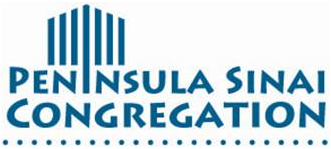 Table of ContentsEducation – חינוך	4Synagogue Skills	5The Future – הכנה לעתיד	5Expectations:	6Setting the Date	6Attendance at weekly Shabbat services – עבודת ה'	7Chesed Project - חסד	7Planning for Your Celebration	8Honors – לכבד את הבריות	8Inviting Guests – הכנסת אורחים	10Tallit/Tefillin/Kippot – טלית תפילין וכיפה	10Kiddush Luncheon – סעודת מצוה והכנסת אורחים	10Orthodox Relatives	11Optional Participation – הידורי מצוה	12Donations (optional) – צדקה	12B’nai Mitzvah Family Group Donation/Tzedakah (optional)	12The Week and Day of the Celebration	12Thursday Morning Minyan and Tefillin (optional) – מנין והנחת תפילין	12Attendance at Friday evening service of B’nai Mitzvah	12Parents Speaking and Parental Blessing (optional) – ברוך שפטרני	13Showering of Sweetness (optional) – שמחה שבמצוה	13Conduct (some guidance)	13Expected Timeline for Preparation:	14Beginning (Fall) of 5th grade School Year	142 years before	141.5 years before	1412 months before	1410 months before	146 months before	153 months before	156 weeks before	154 weeks before	152 weeks before	151 week before	161 day before	16Optional Preparations – הידור מצוה	16Invitations (optional)	16Announcements (optional)	16Shabbat Service Program Handout (optional)	17Personalized Kippot (optional)	17Flowers/Festive Displays (optional)	17Pictures (optional)	17Video (optional)	17Greening your Simcha – בל תשחית (optional)	17Party (optional)	18PSC Social Hall (optional)	18Resources	19Appendix 1:  Shabbat Honors – לכבד את הבריות	20Since the 14th century, young Jews celebrate the transition into Jewish adulthood through participating as an adult in the synagogue service. This demonstrates commitment to adult roles and the community. When most of us think of a Bar Mitzvah, it is this special day we think of. However, the richness of that day is born out of a much wider context.Bat Mitzvah denotes mature legal status in the Jewish community and our covenant with God. The words “Bat Mitzvah” might be best translated as “commanded person.” Judaism teaches us that we only fully enter into the covenant with God when we reach maturity. At that time, we become B’nai Mitzvah.Every Jew above the age of majority is a Bar or Bat Mitzvah. Boys automatically become Bar Mitzvah on their 13th Hebrew birthday, while girls become Bat Mitzvah on their 12th Hebrew birthday. These ages roughly reflect the onset of physiological adulthood. The Hebrew calendar is key because this is an important Jewish event, and Jewish events follow the Jewish calendar.Ultimately, becoming a Bar Mitzvah is a process of education and maturation with respect to Mitzvot, God’s commandments, which guide our lives. This guide is intended to help you prepare for your day of celebration, by pointing out the Mitzvot and traditions which inform each step of the way. Only through these Mitzvot does “Bat Mitzvah” gain its full meaning.This guide explains many of our standards and customs and provides expectation setting that will help you to create a meaningful and memorable simcha (celebration) within the expectations of our community. This guide does not address every detail and case. We are fully cognizant that every child and family is different.  There are many more resources to assist you, and you should always feel free to consult with clergy when specific issues arise. Education – חינוךThe knowledge and skills expected of a Bar Mitzvah require years of formal and informal education. Nominally, preparation begins in third grade, with regular attendance at PSC’s Religious School or at Jewish Day School. Through this schooling, students learn the basics of the Hebrew language and the history and teachings of Judaism.All B’nai Mitzvah students attend the PSC Wednesday afternoon class typically during seventh grade.  The class prepares the students for becoming B’nai Mitzvah by exploring the meaning and significance of that transition, and by teaching them practical skills, such as leading Shabbat services and chanting Torah and Haftarah. These are taught as life skills for responsible Jewish adults, reflecting our belief that Bar Mitzvah is not merely a moment, but the transition to the permanent status as a Jewish adult.All B’nai Mitzvah students are expected to participate and assist in the leadership of PSC Youth Service, a monthly youth service (junior congregation) and family education for Grades 3-7, guided by our Cantor/Education Director.  PSC Youth Service offers students and families to journey in Jewish life as a family unit and inspires bringing Judaism into the home.    On select Sunday mornings during the 6th or 7th grade year, families will join together for B’nai Mitzvah family sessions. These meetings aim to educate, initiate discussions on potential group projects, and create a cohesive group.  As part of the cohesion of the B’nai Mitzvah class, it is expected that all B’nai Mitzvah families will complete the course.  Approximately 9-12 months prior to your child’s Bat Mitzvah celebration, she will begin weekly tutoring sessions and periodic meetings with Clergy. Parents will be asked to attend certain meetings during this year to plan for this special occasion. These meetings are perfect opportunities for asking questions, expressing concerns, and family reflection.Synagogue SkillsThe essential ritual for marking the transition into Jewish adulthood is “having an Aliyah” – being called to the Torah. Each child is called up to the Torah by his or her Hebrew name, and recites the blessings before and after the Torah reading.Each child is expected to chant at least: the blessings before and after their Aliyah (Torah reading), the corresponding Maftir (final reading from the Torah) from the Torah scroll, and the entire Haftarah (corresponding selection from the Prophets) with accompanying blessings.  To enhance the child’s understanding of their parasha (portion), each child is expected to deliver a D'var Torah (interpretation/explanation) of their parasha, drawing on commentaries from the Chumash and other sources as well as giving their own interpretation. The D'var Torah includes thanking the parents, siblings, Bar/Bat Mitzvah teacher and the Rabbi.B’nai Mitzvah generally lead the congregation in the Torah and Musaf services. Students are encouraged to lead additional parts of the service.  Families will work with the clergy to create a meaningful service for the B’nai Mitzvah. The Future – הכנה לעתידIn choosing to embrace and celebrate this transition to Jewish adulthood, a child is committing to a life of Jewish living and learning. The elementary experiences that have prepared him for adulthood can now be used as building blocks in meeting these commitments. Our community’s goal is for each of our B’nai Mitzvah to continue formal Jewish education, at first through PSC’s Kabbalat Torah program (post bar/bat mitzvah program) or ongoing day school studies, and subsequently through other appropriate venues throughout their adult lives. When invited to lead services or read Torah at PSC or elsewhere, each student should accept that responsibility, remembering the commitment made to embrace Bar Mitzvah. Parents should model these commitments for their children.Expectations:Setting the DatePeninsula Sinai Congregation generally celebrates B’nai Mitzvah on Saturday mornings. We do this for several reasons:That is when most of the community is present.That service affords the most opportunities for child, family and friends to participate.That is when the community is most able to support the child through participation.That is the service which all of our children are taught.If a family would like to request a non-Saturday morning service, they should explain their special circumstances to Clergy. Exceptions are decided on a case-by-case basis, in consultation with the Rabbi, Cantor/Education Director, and Religious Practices Committee.It is traditional to celebrate Bar or Bat Mitzvah at the first opportunity following the age of adulthood. We are happy to honor this tradition and requests for later dates with the following caveats:We believe that every chapter of Torah is invaluable and filled with meaning. Certain weeks and seasons are not conducive for B’nai Mitzvah celebrations. It is in everyone’s interests to avoid scheduling B’nai Mitzvah in close proximity to the High Holidays and Passover. We encourage a collaborative approach to scheduling to best account for clergy constraints and the family’s needs and wishes.  In deference to clergy, we discourage scheduling B’nai Mitzvah on Thanksgiving weekend and during the month of July.In our community, B’nai Mitzvah children are taught together as a class. To simplify this process and to create parity between the genders, we ask that all children wait until their 13th Hebrew birthday to celebrate their B’nai Mitzvah. If a family would like to request an earlier date for their daughter, they should explain their special circumstances to Clergy. Exceptions are decided on a case-by-case basis, in consultation with the Rabbi, Cantor/Education Director, and Religious Practices Committee.Not every child feels ready for the commitments of Bar Mitzvah at age thirteen: neither the short term commitments to regular Shabbat service attendance and study for that special day, nor the longer term commitments to Jewish living and community involvement. Certainly both of these aspects demand time and effort and will compete for commitment from students engaged in other demanding extracurricular activities. It is likely that compromises will be required in order to engage adequately in study, service attendance, and preparation for those students, but we encourage their full participation in reaching Jewish adulthood. When your child enters 5th grade, Clergy will contact all 5th grade families to set dates for B’nai Mitzvah. They will verify children’s Jewish birthdates and, on that basis, help you find a suitable date for the celebration. After the initial contact, scheduling available dates is on a first-come, first-served basis.  As of recently, we have started contacting families as early as 4th grade in order to schedule dates at the same time as other North Peninsula Synagogues and the Wornick Jewish Day School.Attendance at weekly Shabbat services – עבודת ה'During the year of tutoring for Bar Mitzvah, families shall attend two Saturday morning Shabbat Services and one additional service (e.g. Tuesday night, Thursday morning, Friday night, Saturday morning).  This serves several purposes:The student becomes familiar with the commitments of living a Jewish life.The student and parents become familiar with the synagogue service, its procedures, content, and tunes in preparation for the celebration.The family and community get to know each other better, making the celebration more meaningful for each.The student and family can observe other b’nai mitzvah and consider how to create a meaningful service.  When attending services leading up to the Bar Mitzvah date, we encourage you to arrive early, even at the start of the service. Similarly, families should stay through the end of services. This will make the entire service familiar to the family on the day of their celebration.Participation and leadership in PSC Youth Service is expected as part of Shabbat attendance.  Chesed Project - חסדChesed (compassion) is a fundamental Jewish value.  In preparation for becoming B’nai Mitzvah, all students shall perform some sort of Chesed project. This project can take a variety of forms, according to the child’s interests. The project should demand a dedication of time and effort on the part of the B’nai Mitzvah student and ought to involve active parental participation.  Completion of the project will require reflective writing and a presentation. Projects will be discussed with families and will be approved in advance by clergy. While clergy is available to suggest appropriate organizations and facilitate connections, the B’nai Mitzvah families are responsible for coordinating the details of project.Students involved in similar work as part of a Jewish day school or some other group or institution may request that that work be considered their Chesed Project.Some possible ideas for Chesed projects include, but are not limited to:Raising awareness and money for Jewish or Israel assistance efforts:Mazon, the Jewish Hunger Relief OrganizationFriends of the Israeli Defense ForcesYad Sarah (assists Israeli medical responders)Seeking opportunity to volunteer with local Jewish organizations:Jewish Family & Children’s Services (San Mateo Office)Jewish Coalition for Literacy (Los Altos Office)American Jewish World Services (San Francisco Office)Bechol Lashon (San Francisco Office)JIMENA (San Francisco Office)Galilee Circus (http://eng.makom-bagalil.org.il/galileecircus/)Jewish National Fund (Palo Alto Office)Working at a food bankAssisting at a second hand clothing shopVisiting nursing home residentsVolunteering for regular park or community cleanup effortsTutoring other students at schoolGoing shopping for homebound elderly or disabled individuals and spending time with them or yard work for homebound individualsCollecting toys or books for children in the hospital and spending time playing with them or reading to themProviding free babysitting for a family that can’t afford to payVolunteering at an animal shelterVolunteering at the synagogueIt is expected that the B’nai Mitzvah will spend at least three hours a month on a Chesed project over the course of the year leading up to and following the Bat Mitzvah celebration.  Projects should be selected no later than the start of the family education class, roughly 1.5 years before the Bat Mitzvah.   Planning for Your CelebrationHonors – לכבד את הבריותWhen celebrating a Bar or Bat Mitzvah, we customarily honor individuals who play important roles in that child’s life. Given the intrinsic Jewish nature of the day, it is especially appropriate to honor Jewish teachers and those who have been strong Jewish influences in the child’s life.The service provides opportunities to honor these individuals, such as Aliyot and Torah Reading. For a complete list of these honors, see the appendix. Remembering that these are sacred rites of Jewish worship and not merely honors, we expect that you will be mindful of the following:Ordinarily, all ritual honors are reserved for Jews. If you have a non-Jew that you’d like to honor, please let Clergy know.To avoid sensitive changes and extra work, please share a proposed list of honors to Clergy for consultation and approval before you contact the honorees.Your list of honors must be submitted to Clergy for final approval at least 2 weeks before the Bar or Bat Mitzvah.Adults or children can be called up for each Ark opening. If you have more than two honorees, please check with Clergy.Adults or children, who can capably lead prayers or handle the Torah, can be called up for other honors.  No more than 1 adult or 2 children should be called at one time.  Honors for children are more limited, but minors may serve as gelilah or lead the following prayers: peace, our country, Israel, or Ashrei.  The prayer for Israel should be chanted in Hebrew.  For other ways to involve adults or children in your Simcha, please consult with Clergy.Guests may also participate by leading the service or reading Torah. If you have someone who can participate in this way, please give Clergy their contact information at least 3 months in advance of the Bar or Bat Mitzvah. Clergy will contact them to make the arrangements.Up to five Aliyot may be distributed by the Bar Mitzvah family. Modesty and honoring the congregation call for leaving at least two Aliyot unassigned for distribution to community members. This sensitivity allows the congregation to honor those with concurrent lifecycle occasions.In keeping with Jewish law, we encourage you to call one individual per Aliyah. We allow a maximum of two individuals per Aliyah.The first Aliyah must go to someone whose father was a Cohen. The second Aliyah must go to someone whose father was a Levi. The third Aliyah must go to someone who is Israel (neither Cohen nor Levi).  For special arrangements, please consult with Clergy.Everyone reading from the Torah, coming up for an Aliyah, and lifting the Torah must wear a Tallit and head covering.Should special circumstances of the service (e.g. a holiday or special Shabbat) mandate additional honors, please consult with Clergy.Many individuals prefer not to receive those honors because of discomfort with Hebrew reading, religious rites, or public appearances. We do have blessings transliterated into English and Russian for convenience.  It is good to recall that the party also provides rich and creative opportunities for honoring special people. A good example is the modern custom of a post-havdallah candle lighting ceremony.The only person who requires an honor is the bar/bat mitzvah child.  You should feel no obligation to assign every available honor to your family and guests.  Members of our congregation, who are used to participating in our weekly Shabbat services, will gladly take any open slots.Inviting Guests – הכנסת אורחיםFew things are more hurtful to a child at this sensitive age than to be excluded. Etiquette and Jewish ethics call for inviting all B’nai Mitzvah classmates to your child’s celebration, regardless of whether s/he is a Day School or Religious School student. We strive to be as inclusive a congregation as possible, and we firmly believe in the Mitzvah of hospitality in the tradition of Avraham.If your child attends a Day School, PSC expects that you will honor both our policy, and the policy of that institution.Tallit/Tefillin/Kippot – טלית תפילין וכיפהB’nai Mitzvah and their Jewish fathers must wear a Tallit and head covering during the service.  Mothers and older siblings are encouraged to do so as well.Much like food, a Tallit can be kosher or not. To avoid any unfortunate or embarrassing cases, we ask you to show your child’s Tallit to Clergy well in advance of the celebration. This is particularly important if the Tallit is handmade.All men must wear a head covering in the sanctuary. Every male and female reading from the Torah, coming up for an Aliyah, and lifting of the Torah must wear a Tallit and head covering.Tefillin, which are the central obligation of becoming a Bar Mitzvah, are worn at Thursday minyan.  All B’nai Mitzvah are strongly encouraged to have and learn to wear Tefillin.  Please see “Optional Preparations” for information on personalized Kippot.Kiddush Luncheon – סעודת מצוה והכנסת אורחיםLike many other special Jewish occasions, B’nai Mitzvah are followed by a “Seudat-Mitzvah Meal” for all present. The Kiddush luncheon is a great time to connect with old and new friends in a relaxing, friendly setting. Even community members who are not our personal guests join with us to celebrate this wonderful moment.Following services, we move out of the sanctuary and congregate by the tables where the blessings are recited over wine/grape juice, ritual hand washing, and Challah. The meal does not begin until these blessings are completed, and we want to be sure that the Bar Mitzvah and his parents are front and center. Therefore, we ask that when the service ends, the host family promptly proceed to the Kiddush.Whether using a caterer or not, all Kiddush preparation, set up and clean up must comply with the synagogue’s Kashrut, Kitchen, and Kiddush guidance. In order to avoid unnecessary and embarrassing circumstances, be sure to familiarize yourself with these documents and bring all questions about these matters to Clergy well in advance.Observant Relatives We aim to accommodate guests from different backgrounds by providing guidance to our service, accommodations within walking distance, and a list of kosher restaurants under the supervision of the Northern California Vaad, and stowage for items at the sanctuary on Shabbat.  We have a traditional egalitarian Conservative service.  Examples of similarity and difference are as follows:  we exclude music on Shabbat, but we use a microphone for the service and allow two people to be called for an aliyah.  We offer Shabbat stowage of items in the sanctuary closet (unlocked, but typically undisturbed). Items can be left prior to Shabbat and collected after Shabbat.  Please consult with our Clergy for times when the building will be open to allow for stowage and collection.   Typically, the Kiddush luncheon of heckshered foods is prepared in our PSC kosher kitchen supervised by our rabbi or mashgiach.  A Vaad supervised caterer can be selected to accommodate your observant relatives.  Please refer to the synagogue’s Kashrut, Kitchen, and Kiddush guidance document for lists of caterers and supervision.  Three hotels are within walking distance and two kosher restaurants are available on the Peninsula:Crowne Plaza Hotel - Foster City (www.crowneplaza.com), 1221 Chess Drive, Foster City, (650) 570-5700, 1.8 milesCourtyard Marriot – Foster City (www.marriott.com), 550 Shell Boulevard, Foster City, (650) 377-0600, 1.7 milesResidence Inn – San Mateo (www.residenceinnsanmateo.com), 2000 Winward Way, San Mateo, (650) 574-4700, 1.5 milesHyatt House – Belmont/Redwood Shores (www.belmont.house.hyatt.com), 400 Concourse Plaza, Belmont, CA, (650-591-8600), 1.2 milesIzzy’s Brooklyn Bagels – Palo Alto (www.izzysbrooklynbagels.com), 477 S. California Avenue, Palo Alto, (650) 329-0700Optional Participation – הידורי מצוהThere are many additional participatory opportunities you might choose to enhance your celebration. We provide guidance here for optional common practices.  Donations (optional) – צדקה Donations to the community are a time-honored way to recognize the support the synagogue and its members have played in the life of an individual experiencing any simcha.  We encourage you and your family and friends to make donations to specific PSC funds as one element of celebrating your child’s achievement.As we celebrate B’nai Mitzvah, it is appropriate to remember those who are less fortunate.  Parents: please consider making a commitment to donate a portion of your overall spending to a hunger relief organization or another worthy charity. B’nai Mitzvah: please consider making a commitment to donate a portion of your gift income to a hunger relief organization or another worthy charity.B’nai Mitzvah Family Group Donation/Tzedakah (optional)Each year we encourage the camaraderie of the B’nai Mitzvah classes in building our community.  One way to build community is to complete a project together.  The project may be a fundraiser for a needed improvement within our community or the physical work to fix or better something within our building.  With agreement from the class, donations to the project can be given in lieu of individual gift exchanges between class members.  Please consult clergy before finalizing your plans.The Week and Day of the CelebrationThursday Morning Minyan and Tefillin (optional) – מנין והנחת תפיליןThere is a beautiful tradition to bring Bar Mitzvah boys to weekday morning services shortly before he celebrates becoming Bar Mitzvah. This provides an intimate welcoming into the community, a father-son bonding experience, and an opportunity to wrap Tefillin for the first time, since they are not worn on Shabbat.As an egalitarian Conservative congregation, PSC encourages both boys and girls to participate in these practices at our Thursday morning service. We can also arrange for your child to lead a familiar part of the service. If you wish to participate in this special opportunity, please make arrangements with Clergy at least two weeks in advance.  All B’nai Mitzvah are strongly encouraged to have and learn to wear Tefillin.  Attendance at Friday evening service of B’nai Mitzvah B’nai Mitzvah families are encouraged to attend Friday night services on the weekend of their celebration.  Family members are invited to lead parts of the service. To accommodate your celebration and Shabbat dinner, we are happy to hold an “early” service. You may sponsor the Oneg Shabbat following services if you wish. If you desire to exercise any of these options, please make arrangements with Clergy at least one month in advance.Parents Speaking and Parental Blessing (optional) – ברוך שפטרניIf they wish, parents share words with their children at the service. The optimal time for this is at the beginning of the service, to send their child on their way. They may also present a Tallit at this point in the service. Comments from parents should be brief and directed toward the child. Parents should refrain from teaching lessons from the Torah at this moment, focusing instead on their child.Parents are also encouraged to read the traditional blessing, which marks this transition in their life. This blessing can be read by one or both parents, in Hebrew, English, or both, Clergy will show you the text in advance. This brief blessing is recited after the Maftir Aliyah. If you wish, you can come up to the Torah to recite it by your child’s side.If parents wish, they may elect to speak after the Maftir, at the time they recite the blessing, rather than at the beginning of the service.Showering of Sweetness (optional) – שמחה שבמצוהIt is a custom at PSC to shower the new Bat Mitzvah and her friends with soft candy, following the blessings at the conclusion of chanting the Haftarah.  This is a moment of relief and celebration, when she has completed the longest part of her duties for the day. Candy (3 lbs.) is furnished by the congregation for each family.  Please inform your guests that the idea is to gently “shower like rain.” Once the candy is thrown, all children in the congregation are invited to join in the celebration by taking some “souvenirs” with them!  If you would like to have additional candy (3lbs.) for your service, a second portion can be coordinated through the PSC Office for the cost of $15.  Conduct (some guidance)No two people are alike, and what brings one person close to God may distract another.  We appreciate these differences, and seek to find standards which are fitting for our community.  In doing so, we recognize that some decorum is necessary, while too much decorum leaves many feeling cold and detached.  It is expected that your family and your guests will include practices, which are helpful and comfortable, so long as they do not distract others.  Here are a few points to keep in mind for your family and guests while in our sanctuary and synagogue: (note:  Bold text indicates applicability on all parts of the synagogue grounds on Friday nights and Saturdays)Make sure that any cameras, mobile phones, tablets, and other electronic devices are turned OFF while in the sanctuary and everywhere else on the synagogue grounds.  If your communication device is absolutely necessary, please ensure that it is silenced.  Please also refrain from texting while in the sanctuary and everywhere else on the synagogue grounds.Smoking is not permitted.Please make sure that all males keep their heads covered with a Kippah.  Females are welcome to do so, if they would like.  Extra Kippot can be found in the basket on the wall opposite the entrance to the sanctuary.Please feel free to express yourself through song and prayer.  Please refrain from unnecessary conversations.  Please stand when the congregation stands.  Please feel free to stand when others are sitting, if you are at a different part in the service.Please avoid applauding in the sanctuary.If you or your guests would like to follow along with the service, please feel free to ask a sanctuary neighbor for help to find the page.  But please also feel free to explore the Siddur or Chumash at your own pace.  Transliterations of the services are available.Please know that children are welcomed and appreciated.  Please help guide them by sitting together with your children.  Please feel free to let your family members and guests make use of our baby-sitting service for young children (Saturdays, 10:30 a.m. – 12 p.m., School building).  If you are expecting many extra young children, please let the PSC Office know such that adequate accommodation can be made.  Expected Timeline for Preparation:Beginning (Fall) of 5th grade School YearDates are set for upcoming B’nai Mitzvah.  Going forward, dates may be set as early as the spring of the fourth grade year.1.5 years beforeB’nai Mitzvah Family Experience Program Begins Select a mitzvah project and actively start by no later than 1 year before bar mitzvah.  Schedule a family meeting with Rabbi Helfand to discuss the vision for your simcha.Begin taking the 7th grade class taught by Rabbi Helfand and Cantor DoronParticipate in Family B’nai Mitzvah Class with Rabbi Helfand 12 months beforeAttend services regularly.10 months beforeStart meeting with Tutor and Clergy on regular basis.Reserve party venue and vendors. (optional)6 months beforeArrange for Kiddush with PSC Office (and Caterer, when applicable).Select and order invitations.  (optional)Select party theme and plan for decorations.  (optional)Begin preparing guest list.3 months beforeSchedule 5-6 half hour sessions with Rabbi Helfand to work on d’var Torah.Schedule one hour-long family meeting (parents, student, siblings) with Rabbi Helfand.Purchase, make or borrow a kosher Tallit.Purchase or borrow kosher Tefillin highly encouraged. Order personalized kippot (optional).Identify and inform Clergy of potential Torah reading honors.  Once Torah readings are agreed upon, distribute Torah portions to Torah readers. Discuss PSC room setups with PSC office and Rabbi.Finalize guest list and mail invitations. (optional)Reserve hotel rooms for out-of-town guests.  (optional)Order flowers or plan Festive Display. (optional)Prepare biography and photo for Bulletin. (optional)6 weeks beforeChild will have completed studying all service portions and HaftarahChild will have ideas/draft of D’var Torah4 weeks beforeIf you choose to create your own program (optional), please send to Clergy for review.  Finalize Kiddush/party plans with Rabbi and PSC office.2 weeks beforeAll learning will have been completed by the child.Strong draft of child’s D’var Torah will be ready.  Identify and inform Clergy of desired honors.  Once honors are agreed upon, distribute honors and provide expectations. Confirm final count for Kiddush for preparer and servers.  Order Challah for Kiddush.  Confirm all vendors. (optional)1 week beforeFamily meeting with Clergy. (as needed)Photography with Clergy (scheduled prior). (optional)Finalize Kiddush preparations.  1 day beforeDeliver kippot, challah, flowers/festive display, Kiddush foods, and any decorations to PSC.  Embrace the peace of Shabbat.  Optional Preparations – הידור מצוהThere are many additional opportunities to enhance your celebration through “beautifying the Mitzvah.” Many of these are laid out below.Invitations (optional)Many families choose to prepare formal invitations for family members and special guests.  Typically, the invitation notes the starting time of the service, the location of PSC (499 Boothbay Ave., Foster City CA), and informs guests that a Kiddush will be served immediately following the service.  Formal invitations can be purchased from many vendors.  Invitations can also be prepared or crafted inexpensively with a computer printer, word processing software, and purchase of specialty papers.Announcements (optional)We encourage you to submit a brief write-up about your child for publication in the PSC bulletin prior to the event.  Since the bulletin is not prepared every month, it is sometimes necessary to submit the information well in advance. For more information, please speak with the PSC Office.Although the PSC Office will submit an announcement on your child’s behalf, you may choose to upgrade that announcement directly to the local Jewish news, the “J.”  Please coordinate with the PSC Office.Shabbat Service Program Handout (optional)Each Shabbat, the PSC office produces a handout with information about the Torah portion and upcoming events. On your special day, the handout can also include details on participating family members, and information about the Kiddush sponsorship. The handout can be printed on different colored or textured paper. Please speak with the PSC Office about these options.Personalized Kippot (optional)In honor of the celebration, many families choose to provide personalized kippot as a memento for guests.  Typically, kippot are personalized to include the child’s name, Hebrew name, and date of service.  If you choose to provide personalized kippot, a recommended number is 1/3 of the number of expected guests.  Thus, if you are expecting 180 Kiddush guests, you would want to purchase 60 personalized kippot.Flowers/Festive Displays (optional)Many families choose to provide floral bouquets or a festive display on the Bimah to beautify the sanctuary.  These can rest on the two small tables to the sides of the ark.  The bouquets or festive displays can be small or large, but must fit within the space by the ark (surfaces are 1’x1’, the spray can not exceed a 2-foot diameter).  These bouquets or festive displays can be moved to the Social Hall to beautify your Kiddush as well.Flowers/Festive Displays must be delivered and set in place before noon on Friday.  Please coordinate delivery with the PSC Office.  Pictures (optional)Many families choose to have formal photographs taken of their child with family, clergy, and the Torah in the PSC sanctuary.  As no photography is allowed on Shabbat, these photographs must be taken before or after Shabbat.  Pictures are often scheduled for Friday afternoon after the delivery of flowers or festive displays.It is wise to prepare a list of photo poses that you wish, to facilitate the photographic session.Scheduling of photography must be done in advance with Clergy.Video (optional)A DVD of the B’nai Mitzvah service can be coordinated through the PSC Office. The video is shot from a mounted video camera in the sanctuary through the use of programmable timers.Greening your Simcha – בל תשחית There are many ways to green your B’nai Mitzvah event.  Some things to consider as you make selections:All Kiddush utensils, cups, plates, and other disposable goods are compostable and provided by PSC.  Reusable microfiber tablecloths are available for your use, but must be laundered and returned before the following Shabbat.  Otherwise, your caterer can provide washable or environmentally friendly linens.  Please make sure your caterer is aware.  Green = CompostBlue = RecycleBlack = LandfillCreate unique centerpieces that can be donated to various non-profits (i.e. non-perishable food items, children’s books, school supplies). (optional)Consider plants instead of cut flowers. (optional)Offset the carbon footprint of travel.  Arrange for carpools to your event(s).Party (optional)Many families choose to host a party to continue the celebration.  These parties run the range of an at-home gathering of family and friends to festive catered affairs in the evening at local venues, hotels, or in the PSC Social Hall.We expect that all children in the class will be invited to these celebrations (see above “Inviting Guests”).In order to be most inclusive and to retain a spirit of holiness and Mitzvah in the celebration, we strongly encourage the following practices:Choose Kosher foodAvoid non-Shabbat activities until Shabbat is overInclude Havdallah in a Saturday night party (contact Clergy for assistance)To support your community, use the PSC Social Hall as your venuePrioritize Modesty and Tzedakah over luxuryPSC Social Hall (optional)Selection of the PSC Social Hall as a venue for your post-Shabbat party provides a warm community atmosphere for your simcha.  It can be reserved through the PSC Office for a fee, which includes room set-up (chairs and tables) and janitorial service.    Whether using a caterer or not, all simcha food preparations, set up and clean up must comply with the synagogue’s Kashrut, Kitchen, and Kiddush guidance. The Social Hall can be festively decorated on a modest budget using homemade or commercial thematic decorations (e.g. www.shindigz.com) following Shabbat.  Pre-prepared banners or cardboard thematic skylines can be quickly and readily and hung on the north and south walls of the social hall from the railings used to support our movable walls (please discuss with PSC Office in advance) to facilitate thematic parties.  Helium balloons can fill the ceiling (100 – 200) to increase the festiveness.  Pre-filled balloons can be commercially purchased locally (e.g. www.say-it-with-balloons.net) and delivered directly to PSC.  The following source may also be of benefit:  www.uscj.org and www.myjewishlearning.com or www.ritualwell.org. To maintain the sanctity of Shabbat, all decorations and foods must be brought into the synagogue either before the start of Shabbat or following Shabbat (possible in winter months).   During summer months, perishable decorations (e.g. helium balloons) and rented equipment (e.g. DJ sound equipment) may be brought into the synagogue one hour prior to the start of the simcha so long as monetary transactions are not done on Shabbat and no devices are actively powered on Shabbat.  During the summer months, consider a dessert/DJ party that starts with Havdallah in the sanctuary so that your DJ can power-up and equipment check while party-goers are all in the sanctuary.  We encourage all post-Shabbat simchas to begin with Havdallah.  To make any of these arrangements, please contact Clergy.  ResourcesPSC has many people available to answer your questions and address your concerns.  For your convenience, here is a list:Rabbi Helfand, 650.349.2816, rabbi@peninsulasinai.orgCantor/Education Dir. Doron Shapira, 650.349.2816, cantor@peninsulasinai.orgOffice Manager:  Marylou Khalfa, 650.349.2816, info@peninsulasinai.orgReligious Practices Chairman:  Linda Kiss, 650.212.5477, ldbkiss@sbcglobal.netAppendix 1:  Shabbat Honors – לכבד את הבריותHonors:Notes:Up to five Aliyot may be distributed by the Bar/Bat Mitzvah family. Modesty and honoring the congregation call for leaving two Aliyot unassigned for distribution to community members. This sensitivity allows the congregation to honor those with concurrent lifecycle occasions, e.g., baby naming, yahrzeit, and to allow the entire community to celebrate with the family in this wonderful simcha.Everyone reading from the Torah, coming up for an Aliyah, and lifting the Torah must wear a Tallit and head covering.  We allow a maximum of two individuals per Aliyah.The first Aliyah must go to someone whose father was a Cohen. The second Aliyah must go to someone whose father was a Levi. The third Aliyot must go to someone who is Israel (neither Cohen nor Levi).  For special circumstances, please discuss with Clergy.The maftir Aliyah is usually reserved for honoree chanting the Haftarah, usually the Bar/Bat Mitzvah.Adults or children can be called up for each Ark opening. No more than 2 adults should be called at one time.Adults or children, who can capably lead prayers or handle the Torah, can be called up for other honors.  No more than 1 adult or 2 children should be called at one time.  The Prayer for Israel should be chanted in Hebrew.  The honoree lifting the Torah is expected to be able to lift the Torah and show a minimum of three (3) columns of text.  Please request skill development if unsure how to safely lift Torah – this can be provided in 5 minutes.The honoree tying the Torah is expected to wrap and dress the Torah.  To avoid sensitive changes and extra work, please share a proposed list of honors with the Rabbi for consultation and approval before you contact the honorees.Your list of honors must be submitted to Clergy for final approval at least two weeks before the Bar or Bat Mitzvah.Guests may also participate by leading the service or reading Torah. If you have someone who can participate in this way, please give Clergy their contact information at least 3 months in advance of the Bar or Bat Mitzvah. Clergy will contact them to make the arrangements.There are many ways to honor non-Jewish family and friends.  Please speak to the clergy for more details and special arrangements.Should special circumstances of the service (e.g. a holiday or special Shabbat) mandate additional honors, please consult with Clergy.English Name of Bar/Bat Mitzvah:  Date of BM:Hebrew Name (ben/bat):English Name of Parents:Aliyot (blessings before and after the Torah reading, Notes #1,2,3):English Name:Hebrew Name (ben/bat):	# 1 Cohen (Note #4)	# 2 Levi (Note #4)	# 3 Israel (Note #4)	# 4 	# 5 	# 6 	# 7 	Maftir (Note #5)Other Honors:	Opening & Closing Ark, pg. 394 (Note #6)	Opening & Closing Ark, pg. 426 (Note #6)	Hagbah (Lift & Show Torah, Notes #2,8)	Gelilah (Tying the Torah, Notes #7,9)	Prayer for Our Country, pg. 415 (Note #7)	Prayer for Israel (In Hebrew), pg. 416 (Note #7)	Prayer for Peace, pg. 417 (Note #7)